IMPORTANT – please read this information before completing this risk assessment.This is a model risk assessment and MUST be adapted to reflect the significant hazards and control measures present in your site to allow the safe return of pupils and staff to your school. This is a live document and it must be continuously reviewed alongside the latest Covid-19 government guidance. It must also be read alongside existing risk assessments and health and safety arrangements for your school. The control measures listed are prompts and will not necessarily reflect those in all establishments and you MUST adapt it by adding (or removing) and outlining in detail the control measures as appropriate to your establishment.If you need help to complete this risk assessment, please refer to HS47 (Risk Assessment Arrangements) or telephone the Devon Health & Safety Service on 01392 382027. Suspected or confirmed cases of COVID-19 must be reported to the local Public Health England (PHE) Health Protection team on 0300 303 8162 (press Option 1, Option 1). This will enable you to discuss the outbreak control measures that are needed and the information to be communicated to others.  You should also email the school priority alert mailbox (educate.schoolspriorityalerts-mailbox@devon.gov.uk) to ensure the DCC Education team also know promptly. 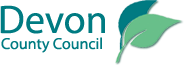 Signed: Headteacher/Head of Department:                                                                  		Date	The outcome of this assessment should be shared with the relevant staff.A copy of the completed assessment to be kept on file and copied to the Health & Safety Co-ordinator.Covid-19 Guidance for Full Opening September 2020RA100 V2.1Establishment/Department:Establishment Risk AssessmentRA100 V2.1Address:Address:Address:Person(s)/Group at RiskStaff, Pupils, Visitors and ContractorsReturn to school risk assessment – based on the principles and guidance contained within DfE Guidance, latest: Guidance for Full Opening: Schools dated 7 August 2020As part of planning for full return in the autumn term, it is a legal requirement that schools should revisit and update their risk assessments (building on the learning to date and the practices they have already developed), to consider the additional risks and control measures to enable a return to full capacity in the autumn term.This risk assessment is generic, and each school is responsible for reviewing and amending to ensure it is applicable to their setting and the latest government guidance:  Guidance for Full Opening General guidance on completing risk assessments is available at arrangements note HS47. When conducting the risk assessment. it is important that the school adopts a considered collaborative approach in line with DfE Guidance.Person(s)/Group at RiskStaff, Pupils, Visitors and ContractorsReturn to school risk assessment – based on the principles and guidance contained within DfE Guidance, latest: Guidance for Full Opening: Schools dated 7 August 2020As part of planning for full return in the autumn term, it is a legal requirement that schools should revisit and update their risk assessments (building on the learning to date and the practices they have already developed), to consider the additional risks and control measures to enable a return to full capacity in the autumn term.This risk assessment is generic, and each school is responsible for reviewing and amending to ensure it is applicable to their setting and the latest government guidance:  Guidance for Full Opening General guidance on completing risk assessments is available at arrangements note HS47. When conducting the risk assessment. it is important that the school adopts a considered collaborative approach in line with DfE Guidance.Date assessment completed: September 2020This document is to remain under constant review due to the fast-changing nature of DfE / Government guidance in response to the challenges posed by Covid-19.  Date assessment completed: September 2020This document is to remain under constant review due to the fast-changing nature of DfE / Government guidance in response to the challenges posed by Covid-19.  Person(s)/Group at RiskStaff, Pupils, Visitors and ContractorsReturn to school risk assessment – based on the principles and guidance contained within DfE Guidance, latest: Guidance for Full Opening: Schools dated 7 August 2020As part of planning for full return in the autumn term, it is a legal requirement that schools should revisit and update their risk assessments (building on the learning to date and the practices they have already developed), to consider the additional risks and control measures to enable a return to full capacity in the autumn term.This risk assessment is generic, and each school is responsible for reviewing and amending to ensure it is applicable to their setting and the latest government guidance:  Guidance for Full Opening General guidance on completing risk assessments is available at arrangements note HS47. When conducting the risk assessment. it is important that the school adopts a considered collaborative approach in line with DfE Guidance.Person(s)/Group at RiskStaff, Pupils, Visitors and ContractorsReturn to school risk assessment – based on the principles and guidance contained within DfE Guidance, latest: Guidance for Full Opening: Schools dated 7 August 2020As part of planning for full return in the autumn term, it is a legal requirement that schools should revisit and update their risk assessments (building on the learning to date and the practices they have already developed), to consider the additional risks and control measures to enable a return to full capacity in the autumn term.This risk assessment is generic, and each school is responsible for reviewing and amending to ensure it is applicable to their setting and the latest government guidance:  Guidance for Full Opening General guidance on completing risk assessments is available at arrangements note HS47. When conducting the risk assessment. it is important that the school adopts a considered collaborative approach in line with DfE Guidance.Assessor(s):   Hilary PriestSam WilkinsonMike WatersonIan StewartAll staff and staff are welcome to refer to unions.Assessor(s):   Hilary PriestSam WilkinsonMike WatersonIan StewartAll staff and staff are welcome to refer to unions.Significant Hazard SectionControl measures in placeAdditional measures or actions not included in this column below should be put in the assessor’s recommendations at the end of this documentOptional:  School’s comments re. mitigations put in placeSocial distancing and reducing risk of transmission Entrance and egress to school site causing large groups of people inside school grounds compromising social distancing.Stagger drop-off and collection times avoiding any changes to pupils that arrive at school on school transport where possible. Provide information to parents. If possible, only one parent to attend. Use alternative drop off locations where possible. Schools should also have a process for safely removing and disposing of / storing face coverings when pupils and staff who use them arrive at school and communicate it clearly to them, following the recommendations in the government guidance Staying safe outside of your home: face coverings and Guidance for Full Opening. Pupils must be instructed to wash their hands, on arrival.School doors will be open from 8:45am to 9:15 am for parents to stagger their arrival at school according to a timetable.  Y5/6, Y1/2 and Reception will arrive at back gate (St Catherine’s Way) and will leave their parent at the school field so that the children can make their way to their classrooms to wash their hands.  Y3/4 will arrive through the school front entrance (The Grove) and will leave their parent outside the school building to make their way to their classrooms to wash their hands.  According to time table for collection times EYFS (Reception) will meet their parents on the school field – parents must be 2m socially distanced from others, children will be matched with parent and then they must both leave the school site promptly.  This system will repeat for Year 1 and 2, and Y5 and 6.Y3 and 4 will leave from the front entrance and from the school hall door.  Again, parents must social distance and be prompt to leave so that flow is fast.Where parents are collecting children in KS1 and KS2 we can arrange for the KS2 child to meet their parent with their sibling at the earlier drop off and the latest pick up for one of the siblings.Only one parent to bring a child and to observe social distancing of 2m at all times, being considerate to leave 2 m gap for other parents to pass by them.  Parents not to enter school building or pass the school field.Letter to parent to explain with RA attached.Parents gathering at school gate not social distancingPlan parents’ drop-off and pick-up protocols that minimise adult to adult contact. Make clear to parents that they cannot gather at entrance gates or doors or enter the site (unless they have a pre-arranged appointment, which should be conducted safely).Parents will not enter school building.  Communication through email, telephone or at social distance on drop off and pick up.  Letter and RA to parents to explain.Overcrowding in classrooms and corridors.Children are to be grouped into consistent groups with contact between groups avoided (see Curriculum section below). Desks should be forward facing and spaced as far apart as possible and arranged so that face to face seating is avoided. Set out classrooms where possible to ensure access to outside space and their age appropriate equipment and resources, whilst preventing mixing with other groups. Removal of some furniture may be required to enable this. Reduce movement around the school using timetabling and appropriate selection of classroom or other learning environments. Stagger assembly groups‘Bubbles’ of a class of children with allocated staff, set classroom use and designated toilets.  Toilets and sinks to be marked with bubble’s name if sharing toilet block, with only one child entering at a time – door propped open to block.  Regular wiping of handles and sink taps.  Social distancing arrangements in classroom and in external areas will be attempted but realistically this will be difficult to maintain and will not be guaranteed.  No equipment sharing with other ‘bubbles’.  Resources limited to those that can be easily wiped between children.  Outdoor play areas separated.  Staff should socially distance as much as they feel comfortable within their classes. There is no set requirement to socially distance within their own class but should maintain social distance from other classes and adults.  Staff should discuss within classroom how they want tables to be set out, the recommendation is for tables to be all facing the front but staff are allowed to lay out classrooms as they feel comfortable for learning. Staff who move between classrooms should maintain their social distance from children where ever possible to avoid bubble to bubble contact.No assemblies, no phonics mixing of classes, no team grove mixing of classes, no after school extra curriculum clubs on site.No reading books to go home – school to provide an online reading platform for reading books.No cooking in school.Before and after school clubs must maintain social distance between class groups, no parents on site, set times for drop and collection ie children must booked in for set times for arrival and collection from front entrance only and parents will not be allowed on site.  Priority spaces should be given to key workers.  After school resources need to be simple and easily cleaned between bubble groups.  All other usually shared equipment must be stored in storage container in car park. Risk of transmission within EYFS settingsUpdated Guidance for EYFS  (2 July 2020) to be followed.https://www.gov.uk/government/publications/coronavirus-covid-19-early-years-and-childcare-closures/coronavirus-covid-19-early-years-and-childcare-closures removes keeping children in small consistent groups within settings, but still minimising mixing where possible taking into consideration increased risk factor to staff.EYFS will not engage in social distancing within their bubble but will be distanced from other bubbles, transient staff and staff who are vulnerable. Any vulnerable Reception children should be identified and extra precautions taken when discussed with parents.Groups mixing during breaks and lunchtime compromising social distancing.Staggered break times and ensure appropriate supervision is in place. Use different playground locations where possible Staggered lunchtimes & in set groups with handwashing – tables kept apart. Or lunches delivered to classrooms. Ensuring everyone keeps further apart than normal.  Cleaning of tables between uses by different groups. Staggered playtimes for all classes and separation of areas of playground and field (with a physical demarcation) – see timetableLunches to be provided by school kitchen for Rec, Y1 and Y2 any FSM children in KS2 and any child wishing to order a school lunch.  Meal times to be staggered and packed lunches to eat in the classrooms in KS2. No more than 45 children will be in the main hall for lunch at any one time.  After finishing lunch children should return promptly to their classroom until it is time for their allocated outdoor play time.Wraparound provision: Groups mixing during extra-curricular provisionSchools should work to resume any breakfast and after-school provision, where possible, from the start of the autumn term. Carefully consider with external providers how such provision can work alongside wider protective measures, including keeping children within their year groups or bubbles where possible. If it is not possible to maintain bubbles being used during the school day then use small, consistent groups. Schools can consult the guidance produced for providers who run community activities, holiday clubs, after-school clubs, tuition and other out-of-school provision for children, as much of this will be useful in planning extra-curricular provision. Where parents use childcare providers or out of school extra-curricular activities for their children, schools should encourage parents and carers to seek assurance that the providers are carefully considering their own protective measures, and children should only attend settings that can demonstrate this. DfE have issued guidance for parents and carers, which schools may want to circulate. Bubbles will be maintained in before and after school provisionSpread of virus due to increased numbers of people within the building.Inform parents that if their child needs to be accompanied to school only one parent should attendIn parent letterStaffStaff should maintain Public Health guidance of 2m wherever possible. If reduced to 1m as long as mitigations are in place, e.g. not face to face or wearing PPE (face covering doesn’t count) or a Perspex screen in place. The priority is always to try to maintain 2m social distancing, but where this cannot be achieved, regular hand washing/cleaning and good respiratory hygiene are also important for both staff and pupils.Each cohort should retain the same teacher / TA. No mixing of groups e.g. for sports. Socially distanced Staff meetings to take place in school hall on Mondays 3:30-5pmSocially distanced Team meetings to happen each week in afternoon break or lunchtime.Staff room use to be only where social distancing of 2m can occur.  Staff are encouraged to eat their lunches outside and always at a social distance.Premises related matters Changes to building use being safe for pupils & staff – e.g. storage, one-way systems, floor tape.Review whole school risk assessment (RA22 or equivalent), to ensure control measures remain suitable and in place. Update risk assessments to include any changes that have been necessary (e.g. handwashing, one-way systems, allocation of specific classrooms) and this must include curriculum risk assessments where necessary. Consider how the layout will enable access to outdoor space and the equipment necessary for teaching the year groups. Consider how changes will impact on arrangements such as safe fire evacuation routes (see below).  One way system to be agreed with use of arrows on floor in laminated pouches size A4.  Handrails to be regularly wiped.  Fire evacuation routes to be trialled and amended if necessary.  Fire-doors will be clearly marked and if propped open for ventilation will be closed immediately on hearing a fire alarm.First Aid procedures – Reduced numbers of first aiders and Paediatric first aider.Review First Aid risk assessment (RA22 or equivalent). Rota systems in place to ensure adequate numbers of first aid and PFA trained staff.  Communication of first aid arrangements during daily briefings. PPE within first aid suppliesPaediatric first aider on site, use of PPE by trained member of staff if needed to treat a child if appropriate.Each class should carry their first aid kit with the adult monitoring them.Fire ProceduresReview the fire risk assessment taking into consideration any changes made to the layout, and the impact this may have on fire evacuation and escape routes.  Ensure that testing and monitoring regimes are in place for fire detection and alarm systems, fire extinguishers and that any interim arrangements (such as doors propped open where necessary to reduce hand contact), are managed so that they do not compromise fire protection (and security) measures.  Review where required fire evacuation routes and assembly points to ensure that social distancing guidelines are being met. To be trialled and adaptedWater hygiene – management of legionellaReview the water hygiene management plan. Ensure that agreed regimes for flushing and monitoring of temperatures have been maintained throughout any period of closure / partial opening.  Where regimes have not been maintained ensure that cleaning and disinfection has taken place prior to reoccupation as per government guidance Managing School Premises during the Covid-19 outbreak.These have been maintained and will continue to beUsing and monitoring new practices to reduce risk of Covid-19 transmissionTraining of all staff via briefing prior to start – to include contents of this RA, alternative layouts and any changes to fire evacuation routes, use of PPE, location of designated room for suspected cases.  Explaining to children about the use of face coverings – to support children with adhering to social distancing. Headteachers and school leaders must monitor arrangements and make remedial actions where needed. Ensure there are opportunities for all employees to raise concerns / make suggestions. RA to be shared with all staff who are free to consult their unions.  Training through online resources for PPEAny changes staff will be notified by email and on the school staff room board.Children should learn how to function within guidelines within societyManagement of premises related risks e.g. asbestos, delayed statutory testing (LOLER) Communication arrangements to ensure that requirements and controls are understood by responsible persons (e.g. signing in processes for contractors). If equipment is not within statutory test periods (e.g. lifts and hoists) then it should be taken out of use until the inspection and test can be completed. There will be a notice on the front door for visitors and for admin about arrangements they need to know when visiting our school.  All visitors to adhere to social distancing and hygiene rules.Staff rooms and offices to comply with social distancing and safe working practice Numbers of people reduced at one time to allow social distancing – chairs removed/placed apart. Avoiding unnecessary gatherings. Where possible reduce the use of communal / shared facilities such as tea and coffee facilities and encourage staff to bring their own food and utensils. Enhanced cleaning regimes as per below. Social distancing and strict hygiene systems to be maintained.  Zoom meetings can occur for staff meetings where possible, team meetings should be weekly and social distanced.  Full Governing Body meetings should remain virtual. External agency meetings virtual.Ventilation to reduce spreadOpen windows and prop doors open, where safe to do so (bearing in mind fire safety, security and safeguarding). Where mechanical ventilation is present, recirculatory systems should be adjusted to full fresh air. If mechanical ventilation systems cannot be adjusted to full fresh air systems should be operated as normal. Ventilation to chemical stores should remain operational.Staff to maintain fresh air with windows and doors propped open, when the colder weather comes ventilation should be balanced with warmth.Management of wasteEnsure bins for tissues are emptied throughout the day. Follow Guidance on disposal of PPE waste (such as used fluid resistant masks) and Government guidance on disposal of waste, including waste such as wipes and cloths generated by additional cleaning and disposable face coverings where for instance they have been worn for the journey to school. You must make sure that these items are disposed of properly rather than going into recycling bins.Foot pedal bins with lids to be used and emptied regularly with bin liners enclosed.  A cleaner to be employed to work through the school in socially distanced role.All PPE disposed to grey binsManagement of incoming goodsConsider how to manage supplies coming into the school, which takes into consideration SD and hygiene measures. E.g. drop-off point – one person controls the process etc.Goods should be left outside school office, dated and left for 48hrs before moving.  School admin to manage this.School owned outdoor play equipment Promote good hygiene and social distancing using signage and other methods of comms (community noticeboards, school newsletters) to set out: maximum numbers to enable SD, encouraging parents to clean children’s hands before and after play, disposal of all rubbish. Consider limiting numbers (e.g. taking out swings), using time limits, one ways systems around pieces of equipment, cleaning regimes if applicable for high traffic touch points such as slides, monkey bars and climbing frames / walls, playhouses and huts, crawl through tunnels and tube slides, exercise equipment, gates, benches and picnic tables, refuse areas and bins. Encourage effective sanitation by users, parents etc. Consult guidance on Managing Outdoor Playgrounds for equipment also used by the community.When used by the school, it must be appropriately cleaned between groups of children and only used by one group at a time. Outdoor climbing and play equipment to be used by all groups after sanitize/ hand washing and sanitize/washing hands after use.  Indoor climbing equipment will be wiped and children will sanitize/wash hands before and after and additional cleaning measures will occur.Hiring out premisesSchools should ensure they are considering carefully how to hire out to external bodies or organisations, such as external coaches or after-school or holiday clubs or activities. Such arrangements can only operate within their wider protective measures and should also have regard to any other relevant government guidance. For example, where opening up school leisure facilities for external use, ensuring they do so in line with government guidance on working safely during coronavirus (COVID-19) for providers of grassroots sport and gym or leisure facilities.No letting of school or groundsCleaning and reducing contamination Contaminated surfaces spreading virus.Classroom based resources such as sports, art and science equipment can be used and shared within the bubble. Such resources should be cleaned frequently and meticulously and always between bubbles or rotated to allow them to be left unused and out of reach for a period of 48 hours (72 hours for plastics) between use by different bubbles. In order to facilitate cleaning, remove unnecessary items from learning environments where there is space to store them elsewhere. Public health advice is to remove all soft toys, and any toys that are hard to clean, such as those with intricate parts. Where practicable, remove soft furnishings, for example pillows, bean bags and rugs.In cases where soft furnishings are still in use, they should be laundered by following the guidance in the attached link:  https://www.gov.uk/government/publications/covid-19-decontamination-in-non-healthcare-settings/covid-19-decontamination-in-non-healthcare-settingsConsideration should also be given to soft furnishings within Sensory Rooms and where possible these furnishings should be child specific so as to avoid cross contamination. If this is not possible then they should be laundered as per the guidance contained in the above link. Follow government guidance for working in education and childcare if a someone becomes ill with suspected COVID-19 at the setting. Follow guidance on Cleaning and decontamination of non-health care settings. All soft furnishings that cannot be easily and quickly cleaned to be removed form classrooms and resources limited to those which can be kept isolated to one classroom bubble and be easily cleaned.  Staff to bleach spray and anti- bacterial wipe throughout the day of surfaces, handles and equipment to be used by another child.  An additional cleaner to be employed during each school day.Shared resources and equipment increasing spreadPrevent the sharing of stationery and other equipment where possible Suitable procedures in place for managing access to items of ‘heavy use’ such a photocopiers to maintain social distancing.  Enhanced cleaning regimes.  No shared equipment between bubbles, shared spaces to be wiped throughout dayCleaning staff and hygiene contractor's capacity - providing additional requirementsDiscuss with cleaning contractors or staff the additional cleaning requirements and agree additional hours to allow for this.  Ensure cleaning products being used are suitable and that adequate supplies of cleaning materials are available. See  Safe working in education and childcare for guidance on PPE and guidance on cleaning non-health care settings. Put in place an enhanced cleaning schedule and establish more frequent cleaning of shared areas or those used by different groups. Additional guidance on cleaning of non-health care settings is to be published by Public Health England by the end of the summer term.Bleach is now to be used in school but stored safely away from children’s reach.  Staff to maintain cleaning in their set classroom, caretaker/cleaner to clean toilets and shared areas.  Midday staff to clean set allocated areas in the middle of the day.Sufficient handwashing facilities for staff and pupilsWhere a sink is not nearby, provide supervised access to hand sanitiser in classrooms and other learning environments. Plan in regular access to facilities throughout the day. Provide additional sinks where possible. Ensure enough handwash and sanitiser stations are available based on what you have learned from usage to date. Hand sanitiser in school entrance, offices and classrooms.  Sinks and soap in every classroom.Additional time for staff and pupils to carry out handwashingFrequent hand cleaning as part of normal routine. Stagger regular access to handwashing facilities through the day. Build routines into behaviour expectations and school culture.Staff should allocate time to wash hands through the day – at least every hour and always before and after eating and playtimes.Handwashing practice with childrenReview the guidance on hand cleaning and introduce handwashing songs for younger children.  Ensure that help is available for children and young people who have trouble cleaning their hands independently. See guidance and resources available at e Bug.Consider risks around ingestion of sanitiser and where this is a risk substitute for skin friendly sanitiser wipes for young children / those with complex needs. Monitor children’s cleaning systems to hand washing to ensure it is sufficient and at least 20 seconds long.Good respiratory hygiene Promote ‘catch it, bin it, kill it’ ensuring that enough tissues and bins are available. Support should be provided for young children and those with complex needs, particularly where children spit / use saliva.  In such cases this should be considered within the pupil’s individual risk assessment. Children to be reminded of this hygiene.  No SEN mouth based sensory tools to be used in school.  Any transient home to school soothing item to be easily wiped clean.Sufficient supplies of soap and cleaning productsDiscuss with suppliers and contractors to ensure sufficient supplies and deliveries. Use regular detergents and bleach. Review COSHH assessments (RA05) and implement additional controls required where there has been any change in products. Caretaker and Business manager to maintain weekly checks and staff to ensure they inform when stocks are running low.Toilets being overcrowdedLimit the number of children or young people who use the toilet facilities at one time. Visiting the toilet one after the other if necessary. Different groups don’t need to be allocated their own toilet blocks, but toilets will need to be cleaned regularly and pupils must be encouraged to clean their hands thoroughly after using the toilet.Social distancing to be maintained in toilets, staff in classrooms to ensure clear systems are in place.Staff related issuesStaff measures to reduce contact and transmissionWhen assessing the return to full opening in September the following section of the DfE guidance must be followed: https://www.gov.uk/government/publications/actions-for-schools-during-the-coronavirus-outbreak/guidance-for-full-opening-schools#section-1-public-health-advice-to-minimise-coronavirus-covid-19-risksWhere this cannot be met, then the school must record why and what other control measures they will adopt. All teachers and other staff can operate across different classes and year groups in order to facilitate the delivery of the school timetable. Where staff need to move between classes and year groups, they should try and keep their distance from pupils and other staff as much as they can, ideally 2 metres from other adults and should avoid close face to face contact and minimise time spent within 1 metre of anyone. Similarly, it will not be possible when working with many pupils who have complex needs or who need close contact care. These pupils’ educational and care support should be provided as normal.When considering the return of non-teaching staff school leaders should recognise the wider government policy that staff who can work from home should do so and apply this where feasible (e.g. in administrative roles). Where staff need to move between classes and year groups, they should try and keep their distance from pupils and other staff as much as they can, ideally 2 metres from other adults and should avoid close face to face contact and minimise time spent within 1 metre of anyone. Similarly, it will not be possible when working with many pupils who have complex needs or who need close contact care. These pupils’ educational and care support should be provided as normal.When considering the return of non-teaching staff school leaders should recognise the wider government policy that staff who can work from home should do so and apply this where feasible (e.g. in administrative roles). Staff should also ensure handwashing when transferring between bubbles.Managing supply teachers, visitors, contractors and other temporary visiting staff.Supply teachers, peripatetic teachers and/or other temporary staff can move between schools. They should ensure they minimise contact and maintain as much distance as possible from other staff. Specialists, therapists, clinicians and other support staff for pupils with SEND should provide interventions as usual. Schools should consider how to manage other visitors to the site, such as contractors, catering staff and deliveries, as well as cleaning staff and site staff who may be working throughout the school and across different groups / sites. This will require close cooperation between both schools and the other relevant employers. Schools should have discussions with key contractors about the school’s control measures and ways of working as part of planning for the autumn term and ensure site guidance on physical distancing and hygiene is explained to visitors on or before arrival. Where visits can happen outside of school hours, they should. A record should be kept of all visitors. It is important that staff who are managing supply teachers, visitors, contractors and other temporary visiting staff are conversant with SD and hygiene protocols within the school.Music teachers to maintain social distancing and use a guard shield where possible, avoiding contact with children and shared instruments.  Areas to be wiped between children and well ventilated.Insufficient staff capacity to deal with increased numbers of pupils - Shortage of teachers to maintain staff to pupil ratiosIf there are any shortages of teachers to teach the number of classes, appropriately trained teaching assistants can be allocated to lead a group, working under the direction of a teacher. Careful planning of the year groups/classes should be undertaken based on staff availability. Supply teachers and other peripatetic staff can be engaged where necessary. See ‘school Workforce’ section of the DfE guidance: https://www.gov.uk/government/publications/actions-for-schools-during-the-coronavirus-outbreak/guidance-for-full-opening-schools#section-1-public-health-advice-to-minimise-coronavirus-covid-19-risks  Staff sickness to be covered by staff in school (unless COVID related where testing will take place whilst bubble is closed).Anxiety levels of staff and community causing breakdown in staffing ratios, compromising group sizes.Talk to staff about (and/or put in writing) the plans (for example, safety measures, timetable changes and staggered arrival and departure times), including a discussion on whether training would be helpful.  If appropriate, seek GP or occupational health advice. Where the member of staff has anxieties about returning, this conversation can be held and recorded using the ‘Risk assessment for all staff including vulnerable groups’ - https://devoncc.sharepoint.com/:w:/s/PublicDocs/Education/ESoXeZkAQylLupPG5VVG6yQB2iEFDD4pgkko5qBbtOSEkw?e=040Qiy Further advice is available from HR if required.   All information to be shared with staff, briefings, concerns listened to and adapted to clinically vulnerable staff/ child needs.  Shielding staff allowed to maintain shielding and work from home.  Staff advised to get GP and union advice about risks.  Staff should understand their own risk and not enforce their risk minimising or taking strategies on others.  Staff working within one bubble should discuss comfort levels around risk and agree strategies.Staff understanding of new changes – safe practice at work & in classroom. Teaching in a safe environmentTalk to staff about the plans (for example, safety measures, timetable changes and staggered arrival and departure times), including discussing whether training would be helpful.All information to be shared with staff, briefings, concerns listened to and adapted to clinically vulnerable staff/ child needs.  Shielding staff allowed to maintain shielding and work from home.  Staff advised to get GP and union advice about risksAccessing testing arrangements are clear for all staff Guidance about testing, including the NHS ‘Test and Trace’ service, is available via this link https://inside.devon.gov.uk/task/guidance-for-dealing-with-coronavirus-covid-19/essential-worker-testing/All information to be shared with staff, briefings, concerns listened to and adapted to clinically vulnerable staff/ child needs.  Shielding staff allowed to maintain shielding and work from home.  Staff advised to get GP and union advice about risksConditions for use of fluid resistant face mask and other equipment when dealing with a symptomatic child are clear and understood by staff. If a child, young person or other learner becomes unwell with symptoms of coronavirus while in their setting and needs direct personal care until they can return home a face mask should be worn by the supervising adult if a distance of 2 meters cannot be maintained. If contact with the child or young person is necessary, then gloves, an apron and a face mask should be worn by the supervising adult. If a risk assessment determines that there is a risk of splashing to the eyes, for example from coughing, spitting, or vomiting, then eye protection should also be worn Ensuring that fluid resistant face masks are available for all schools and that a supply is maintained. https://www.gov.uk/government/publications/safe-working-in-education-childcare-and-childrens-social-care/safe-working-in-education-childcare-and-childrens-social-care-settings-including-the-use-of-personal-protective-equipment-ppe Cherry Tree room to be used solely for the purpose of isolation.  Soft furnishings to be removed and room left with minimal cleaning surfaces. Trained staff to use facemask and PPE when treating children.  All members of the bubble to be informed and monitored for symptoms, child or adult to be sent home immediately with one parent.  Assessment of all staff, including high risk staff with vulnerable / shielding family member, underlying health conditions or other risk factorsStaff deemed to be clinically extremely vulnerable and clinically vulnerable can return to school in the Autumn term subject to school leaders confirmation that the school is ‘covid-secure’, i.e. that every reasonable step has been taken to ensure the safety of children, staff, premises and community and that the full measures as provided in the DfE guidance have been applied.A risk assessment should be undertaken with clinically extremely vulnerable and clinically vulnerable staff returning to the school, especially where they are returning to the school for the first time since the pandemic commenced. A risk assessment should also be undertaken (or reviewed/updated if one was previously undertaken) with staff who may be anxious about returning to school and/or due to the increased numbers. The ‘Risk assessment for all staff including vulnerable groups’ can be used to aid and record this assessment - https://devoncc.sharepoint.com/:w:/s/PublicDocs/Education/ESoXeZkAQylLupPG5VVG6yQB2iEFDD4pgkko5qBbtOSEkw?e=040Qiy   Staff use of PPE Pupils whose care routinely already involves the use of PPE due to their intimate care needs will continue to receive their care in the same way. Follow guidance https://www.gov.uk/government/publications/safe-working-in-education-childcare-and-childrens-social-care/safe-working-in-education-childcare-and-childrens-social-care-settings-including-the-use-of-personal-protective-equipment-ppe  Guidance on the appropriate selection and use of PPE from DCC can be found here: http://devon.cc/ppe Use of face coveringsLack of understandingGuidance on the use of face coverings for pupils in year 7 and above should be followed with consideration given to communal areas such as corridors where social distancing is hard to maintain.  Additional precautionary measures should also be taken where local restrictions apply.Adequate training / briefing on use and safe disposalFollow guidance on putting on and taking off standard PPE https://www.gov.uk/government/publications/covid-19-personal-protective-equipment-use-for-non-aerosol-generating-procedures and above guidance on use in education settings.Dealing with suspected and confirmed case/ cases and outbreak.Dealing with suspected and confirmed case/ cases and outbreak. ALWAYS contact the local Health Protection Team if one of the following: 1) The symptomatic person has been admitted to Hospital 2) The Possible case REFUSES testing 3) There are a cluster of possible cases/unexpected increase in absenteeism 4) The Possible case has DEFINITE link to a confirmed case 5) ALL confirmed cases.If a child or staff member in your education setting becomes symptomatic, you should advise them to access testing through the normal channels.However, in exceptional circumstances when you do not think a child or staff member would be able to access testing by these routes, you should consider using one of the school provided home test kits to improve the chances that the individual will get tested. See the DfE guidance on test kits for schools. If you have any infection control concerns or questions, please call the South West Health Protection Team on 0300 303 8162 or email swhpt@phe.gov.uk. If the matter is not urgent you can also email ask.swhpt@phe.gov.uk.  For ALL SUSPECTED OR CONFIRMED CASE IN SCHOOL ALWAYS inform the local authority by emailing educate.schoolspriorityalerts-mailbox@devon.gov.uk.Devon County Council’s Local Outbreak Management Plan (LOMP) is available here: https://www.devon.gov.uk/coronavirus-advice-in-devon/lomp/. If there is a confirmed case, a complex situation or an outbreak is declared in your setting you may be asked to join an Incident Management Team or Outbreak Control Team Meeting.  Schools should up-date the Schools Emergency Plan to incorporate the above links. The following resources should also be referred to in the event of cases at the setting:Educational settings Action cards PHE SW HPT: Flowchart for childcare and Educational settings V 4 Schools should also consider their contingency planning for outbreaks, including local outbreaks – using the Actions for Schools Guidance Section 5Suspected cases need whole families to isolate until a negative result is returned.  A positive result means the whole family and then the whole class bubble will need to isolate for 14 days.  Siblings of other children in that bubble may continue to come to school if there are no symptoms.Multiple confirmed cases may lead to full closure of the school  – the school will take advice on this from Public Health England.  Online learning in Maths and English will be provided for individual children unable to attend school. Parents will need to be aware that the teacher is working with the rest of the whole class all day so the learning may not be posted first thing in the morning.If a local lockdown occurs for the school, staff would continue to come to work and work from the school to generate on line- remote learning, unless they are self-isolating. Pupil related issuesVulnerable groups who are clinically, extremely vulnerable.Shielding advice for all adults and children will pause on 1 August meaning that even the small number of pupils who will remain on the shielded patient list can also return to school, as can those who have family members who are shielding. Covid-19 shielding guidance from the Royal College of Paediatrics for children and young persons should be followed, and those under the care of a specialist encouraged to discuss their return to school. Any additional temporary recommendations received from local health agencies due to localised higher rates of transmission should be implemented as required. Children and staff who are clinically extremely vulnerable or shielding a family member should have their personal circumstances taken into consideration and a personal plan fitted around their needs.Children with EHCP and pupils who attend dual settings A risk assessment should be completed before attendance. For dual settings work through the system of controls collaboratively, enabling any risks identified to be addressed and allowing the joint delivery of a broad and balanced curriculum for the childPersonal needs will be taken into consideration and catered for with parents – carried out by SENDcoPupils unable to follow guidance Some pupils will need additional support to follow these measures.  https://www.gov.uk/government/publications/coronavirus-covid-19-implementing-protective-measures-in-education-and-childcare-settings/coronavirus-covid-19-implementing-protective-measures-in-education-and-childcare-settingsThis will be supported with each bubble.  New addition to behaviour policy to cater for any deliberate flouting of rules.Pupils equipmentPupils to limit the amount of equipment they bring into school each day, to essentialsFor individual and very frequently used equipment, such as pencils and pens, it is recommended that staff and pupils have their own items that are not sharedChildren can bring a pencil case to school but it must remain in school and not pass between home and school.  No other items beyond clothing and food and drink carriers should come between home and school.Member of a class becoming unwell with COVID-19If a child is awaiting collection, they will be moved to a room where they can be isolated behind a closed door, depending on the age of the child and with appropriate adult supervision if required. Ideally, a window should be opened for ventilation. If it is not possible to isolate them, move them to an area which is at least 2 metres away from other people. Allocate a suitable room for this purpose and communicate intentions to staff.  Ensure suitable PPE (including fluid resistant face mask) is available at this location.  Cherry Tree room to be used solely for the purpose of isolation.  Soft furnishings to be removed and room left with minimal cleaning surfaces. Staff to use facemask and PPE when treating children.  All members of the bubble to be informed and monitored for symptoms, child or adult to be sent home immediately with one parent.    School UniformUniforms do not need to be cleaned any more often than usual, nor do they need to be cleaned using methods which are different from normal.TransportTravel to school and provision of safe school transport: Consider school transport arrangements and where possible encourage parents and children and young people to walk or cycle to school where possible.  Liaise with School Transport Team where further consideration needs to be given to taxi and escort services. Dedicated school transport, including statutory provisionFace coverings & PPELoading for vehicles above nine passenger seatsGood practice & personal careCarriage of passengers with symptomsChildren with Special Educational Needs:transport-to-school-and-other-places-of-education-autumn-term-2020 Although there is no requirement for students to sit with the group of students or “bubble” with which they are educated, students should sit in year groups as far as possible when travelling – this will be in ascending year groups front to back (youngest students at the front of the vehicle). Schools may even wish to draw up seating arrangements on vehicles. Consider how you are going to “police” any seating arrangements as this is not the driver’s responsibility – their role is to focus on driving the vehicle safely. Any arrangements will require clear communication between schools and families/students, and school staff should initially be on hand at the end of each day to assist the students.Where possible, transport operators will aim to keep windows on home to school transport open to increase ventilation; or use air conditioning. Ensure organised queuing/boarding and distancing within vehicles if possible.It is now the law that people age 11 and over must wear a face covering on public transport. This law does not apply to school transport. However, DCC, supported by PHE, recommend that people aged 11 and over wear a face covering when travelling on dedicated school transport from the start of the autumn term. However, there are some exemptions: https://www.gov.uk/government/publications/coronavirus-covid-19-safer-transport-guidance-for-operators/coronavirus-covid-19-safer-transport-guidance-for-operators#exemptions-from-mandatory-face-coveringsFace coverings should not be worn by those who may not be able to handle them as directed (for example, young students, or those with special educational needs or disabilities) as it may inadvertently increase the risk of transmission. Drivers may wear face coverings if they wish to, although guidance indicates that PPE is not normally needed on home to school transport. Transport Co-ordination Service will work with operators, schools and parents to manage arrangements for organised queueing and boarding. Students should be asked to respect the driver’s personal space and hold back from entering the vehicle until the driver has indicated it is safe to do so, and then do so one by one in an orderly manner. They should hold their bus pass so it is visible to the driver (and produce for closer examination if requested). Seats alongside or immediately to rear of the driver may be out of use and if so, would be clearly marked as “out of use” by the operator. ALL students will be expected to abide by the DCC Code of Conduct Students, drivers and escorts should clean their hands, before boarding home to school transport and when arriving at school or home. It should not normally be necessary for students to clean their hands during the journey. Coughs/sneezes – students/parents to be given guidance on good management of coughs and sneezes, in line with the “catch it, bin it, kill it” approach – this will be reinforced in schools. Students should be encouraged to carry tissues on home to school transport. These will need to be disposed of in a covered bin. Where it is not possible to have a bin on board, schools should have a suitable disposal process on arrival.Parents must be advised that students MUST NOT board home to school transport, if they or a member of their household has symptoms of coronavirus. Any child, young person or other learner who starts displaying coronavirus symptoms while at their setting should be sent home immediately. They must not travel on home to school transport. The school should contact the parent or carer who should make arrangements for the child or young person’s journey home. In exceptional circumstances, where this is not possible, and where a symptomatic child or young person or other passenger needs to be transported to their home, you must contact the Transport Coordination Service at DCC. Transport Coordination Service will work with Public Health colleagues to manage any virus outbreak. Students, drivers and passenger assistants who have been in contact with someone that has developed symptoms whilst at school or on home to school transport do not need to go home to self-isolate unless;• they develop symptoms themselves (in which case, they should arrange a test) or• the symptomatic person subsequently tests positive (see below) or• if they have been requested to do so by NHS Test and Trace.When deciding on the package of measures that is appropriate on transport for children and young people with special educational needs, Transport Coordination Service will need to take account of the particular needs of the children using the transport and will work with the parents and school.          Wider public transportIt is the law that you must wear a face covering when travelling in England on public transport. Some people don’t have to wear a face covering including for health, age or equality reasons. Some transport staff may not wear a face covering if it is not required for their job. You should also wear a face covering in other enclosed spaces where it is difficult to maintain social distancing. For example, at stations and in taxis and private hire vehicles. A taxi driver or private hire vehicle operator may be entitled to refuse to accept you if you do not wear a face covering.School Transport arrangements support changes to school timesAny alternative access arrangements for when students arrive at the school grounds should be communicated via the school to families/students. Liaising with the School Transport Team before change are made. Follow government guidance https://www.gov.uk/guidance/working-safely-during-coronavirus-covid-19/vehicles Curriculum considerationsPlanned return to normal curriculum in all subjects by Summer Term 2021Substantial modification to the curriculum may be needed at the start of the year, so teaching time should be prioritised to address significant gaps in pupils’ knowledge with the aim of returning to the school’s normal curriculum content by no later than summer term 2021.The Grove will follow a curriculum that is adapted and suited to the needs of our children.  We will focus on rebuilding children’s stamina for learning, their fitness and agility, healthy living and healthy minds, outdoor learning, managing friendships including how to share, a new form of behaving politely within social distancing.School to look at whole school ‘uniting’ tasks, inter-class zoom sessions and other ideas to maintain school ethos of warmth and unity.  Windows of classrooms to be kept clear to allow children to see other children around the school.  Class praise assemblies can be replaced by sharing children’s learning through Seesaw and videos, perhaps zoom links to maintain team approach with parents.  Parent consultations by telephone with examples of learning shared on seesaw.We will design a new form of remote learning to cater for local lockdown that is consistent across the school and provides as much lesson videoing as possible to aid parent home learning.Suspension of some subjects for some pupils in exceptional circumstances.Schools should be able to show that this is in the best the interests of these pupils and this should be subject to discussion with parents during the autumn term. They should also have a coherent plan for returning to their normal curriculum for all pupils by the summer term 2021.In most cases the school’s curriculum will not suspend any subjects but will adapt to suit the needs of the children, making learning fun and enjoyable to increase motivation, resilience and stamina.Music, dance and drama activitiesSchools should note that there may be an additional risk of infection in environments where you or others are singing, chanting, playing wind or brass instruments or shouting and also in drama and dance activities. This applies even if individuals are at a distance. Schools should consider how to reduce the risk, particularly when pupils are playing instruments or singing in small groups such as in music lessons by, for example, physical distancing and playing outside wherever possible, limiting group sizes to no more than 15, positioning pupils back-to-back or side-to-side, avoiding sharing of instruments, and ensuring good ventilation. Singing, wind and brass playing should not take place in larger groups such as school choirs and ensembles, or school assemblies. Schools should also consider Guidance for Music, Dance and Drama as well as Guidance for the Performing Arts Music will not include using instruments that are wind (mouth) based or shared with another bubble.  Quiet singing will be allowed.Physical activity in schoolsPupils should be kept in consistent groups, sports equipment thoroughly cleaned between each use by different individual groups, and contact sports avoided. Outdoor sports should be prioritised where possible, and large indoor spaces used where it is not, maximising distancing between pupils and paying scrupulous attention to cleaning and hygiene. This is particularly important in a sports setting because of the way in which people breathe during exercise. External facilities can also be used in line with government guidance for the use of, and travel to and from, those facilities. Schools should refer to the following advice:guidance on the phased return of sport and recreation and guidance from Sport England for grassroot sportadvice from organisations such as the Association for Physical Education and the Youth Sport Trust Schools are able to work with external coaches, clubs and organisations for curricular and extra-curricular activities where they are satisfied that this is safe to do so. Schools should consider carefully how such arrangements can operate within their wider protective measures.Activities such as active miles, making break times and lessons active and encouraging active travel help enable pupils to be physically active while encouraging physical distancing.PE and sports will be based on developing fitness, agility and healthy choices.  The Autumn term will avoid shared equipment with other bubbles or climbing framed activities.  If mats are used they will need to be wiped after use ready for the next bubble.  Play and lunchtimes should include some structure for active times.Practical science, art and D&T lessonsGuidance from CLEAPSS should be followed when planning practical lessons, using resources such as the Guide to doing practical science work during Covid-19, Guide to doing practical work in D&T, food and art , Carrying out practical science work in non-lab environments and for primaries Practical activities in a bubble. Schools must ensure that they stay up to date with the latest guidance in these specialist areas. Educational visitsAll educational visits should be planned and risk assessed following the usual school procedures and taking into consideration the Covid-19 DfE travel guidance for educational settings For additional information check with EVOLVE guidance on website.The school will not be going on any educational visits in the Autumn term – with the only exception of Forest school and single bubble sports activities eg swimming.  Y6 residential will be postponed until the Summer term.Groups of children mixing resulting in risk of more widespread transmissionChildren should be grouped into consistent groups that do not mix to enable track and trace and self-isolation where necessary. Maintaining distinct groups or ‘bubbles’ that do not mix makes it quicker and easier in the event of a positive case to identify those who may need to self-isolate and keep that number as small as possible.Groups should be as small as possible whilst providing the full range of curriculum subjects and for primary this is likely to be up to the size of a year group. When using larger groups the other measures from the system of controls become even more important, to minimise transmission risks and to minimise the numbers of pupils and staff who may need to self-isolate. Whatever the size of the group, they should be kept apart from other groups where possible and older children should be encouraged to keep their distance within groups. Schools with the capability to do it should take steps to limit interaction, sharing of rooms and social spaces between groups as much as possible. It is accepted that the youngest children cannot socially distance from each other or staff. Measures should be combined and implemented as far as is possible at all times (even if not always achieved 100% of the time). Large gatherings such as assemblies and with more than one group should be avoided.Bubbles to be maintained as classes only.  Movement to additional spaces eg the Studio will be carefully managed and areas wiped on leaving, ready for the next group.Provision of food Food prepared on premises is compliant with Covid - 19 health and hygiene guidance  School kitchens must comply with the Guidance for food businesses on coronavirus (COVID-19)Kitchen has been deep cleaned and fastidious cleaning regime to be maintained.  Food to be delivered to small groups through social distanced serviceCatering staff are operating in a safe environment  Catering staff to follow the relevant aspects of government guidance for food premises: https://www.gov.uk/guidance/working-safely-during-coronavirus-covid-19/restaurants-offering-takeaway-or-delivery Procedures adher to guidelines – will be monitored for consistency.Communications with parents and othersParents, contractors and other staff entering or working in the building – school complying with external requirements for staff safetyTell parents, carers or any visitors, such as suppliers, not to enter the education or childcare setting if they are displaying any symptoms of coronavirus. Inform all visitors, suppliers, and contractors that only pre-arranged calls will be allowed on site. Publish a site telephone number in case of immediate access required. No parents to enter school building, email and phone communication only.Suppliers understanding and complying with new arrangementsDiscuss new arrangements with suppliers and deliveries to be arranged for quiet times or outside school hoursAll visitors to follow guidelines as aboveCommunications to parents and staffRegular communications Pupils and families anxious about return Support in place to address concerns and communications with parents on measures in place to reduce anxiety. Clear messaging on expectations for attendance and identification of those who may be disengaged, disadvantaged or vulnerable and where catch up funding may need to be applied. Parent letter and communicationsParent code of conduct now in placeParents to inform school of anxieties so individual arrangements can occurParent aggressiondue to anxiety and stress.Tell parents their allocated drop off and collection times and the process for doing so, including protocols for minimising adult to adult contact (for example, which entrance to use) to reduce anxiety Timetable for drop off and pick ups and individual circumstances taken into account, parent and carer code of conduct is active, parents and carers to be encouraged to cater for other’s anxieties by being observant and non-critical.Oversight of the governing bodyLack of governor oversight during the COVID-19 crisis leads to the school failing to meet statutory requirementsThe governing body continues to meet regularly via online platforms. The governing body agendas are structured to ensure all statutory requirements are discussed and school leaders are held to account for their implementation. The Headteacher’s report to governors includes content and updates on how the school is continuing to meet its statutory obligations in addition to covering the school’s response to COVID-19.Regular dialogue with the Chair of Governors and those governors with designated responsibilities is in place.Minutes of governing body meetings are reviewed to ensure that they accurately record governors’ oversight and holding leaders to account for areas of statutory responsibility.SectionList Actions / Additional Control MeasuresDate action to be carried outPerson Responsible